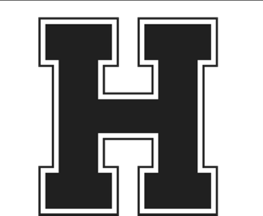 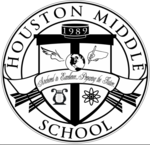 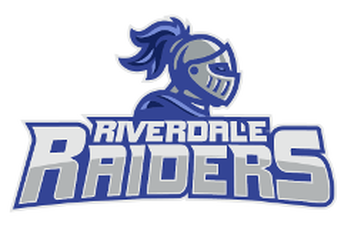 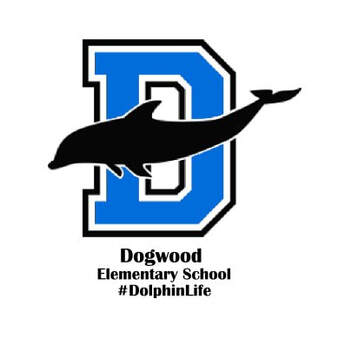 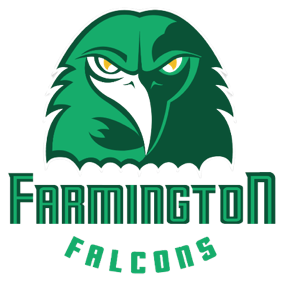 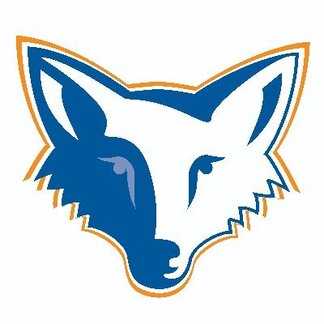 Congratulations on completing the passport series of the GMSD Stampede! Your dedication towards this challenge is something worth celebrating!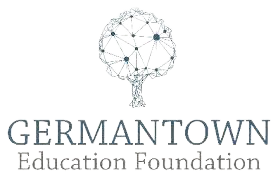 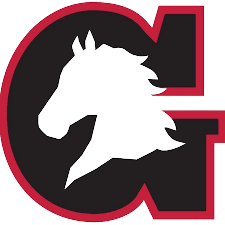 